Кроссворд «Строение растительной и животной клеток»Начало формыКонец формы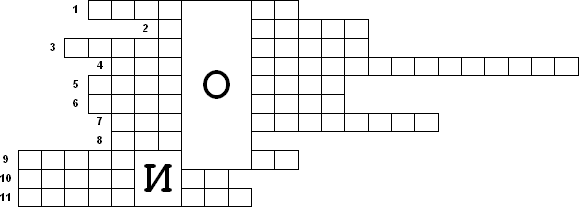 1. Прозрачные пузырьки, заполненные клеточным соком в растительной клетке2. Аппарат, состоящий из сложной системы трубочек и пузырьков, где накапливается белки, жиры и углеводы3. Органоид, где образуется и накапливается энергия4. Сеть многочисленных мелких канальцев и полостей5. Центр, принимающий участие в выделении клетки6. Пигмент, придающий растениям зелёный цвет7. Хромосомы одной пары8. Самый крупный и важный органоид клетки9. Органоиды, входящие в состав клеточного центра в клетках животных и низших растений10. Органоиды, характерные только для клеток растений (существует 3 вида)11. Процесс поглощения клеткой крупных молекул органических веществ и даже целых клетокОтветы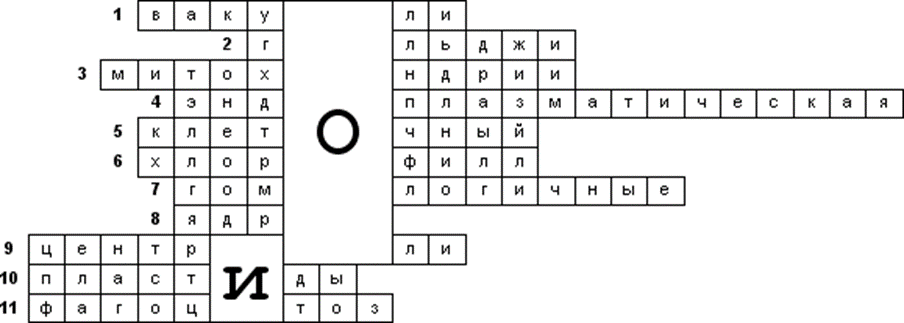 